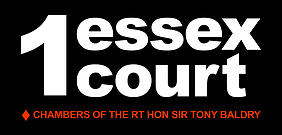 Direct Access: New Client FormClient’s DetailsOpposing Party’s Details:Case Summary:Deadlines/Hearing Dates:NameAddressTel/MobileEmailNameAddressTel/MobileEmailAlternative Dispute ResolutionWhat (if any) attempt has been made to resolve the dispute amicably, e.g. by mediation?Legal Aid/Insurance?Please note that I do not undertake public access work funded by legal aid or on a contingency fee basis. My fee structure is fixed for payment in advance after the work has been scoped following an initial review of the papers in the case.Does client need a solicitor?I will discuss this with you during our initial telephone discussion. A public access Barrister is required to review whether or not a client requires a solicitor throughout the conduct of the case. For more information please download and read my ‘Guide to Instructing a Public Access Barrister’ which you will find a link on the 1 Essex Court page of this website.Is the client vulnerable?To be evaluated when we speak.Instructions/Fee discussionsPlease note that I do not undertake public access work funded by legal aid or on a contingency fee basis. My fee structure is fixed for payment in advance after the work has been scoped following an initial review of the papers in the case.Identity checks completed?Please provide a copy of your driver’s licence or of the photograph page of your passport together with a utility bill that specifies your home address, which is less than 3 months old.